Městys       Nezamyslice Vás zve na   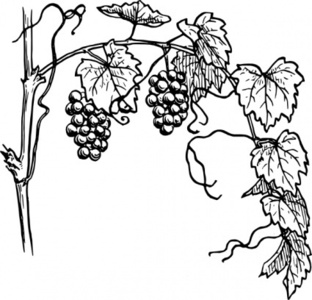 BurČÁKOVÝ POCHOD DNE 8. ŘÍJNA 2016ODJEZD AUTOBUSU V 7:30 OD OBCHODU V NÁDRAŽNÍ ULICI, 7:35 OD POMNÍKU PADLÝCH U SRC, 7:45 Z TĚŠICVYSTOUPIT JE MOŽNÉ U ZÁMKU V MILOTICÍCH A V MUTĚNICÍCHJÍZDNÉ DOSPĚLÍ 160 KČ, DĚTI 100 KČHLÁSIT SE MŮŽETE U DAGMAR PAVLÍKOVÉ, TEL. 732 949 993